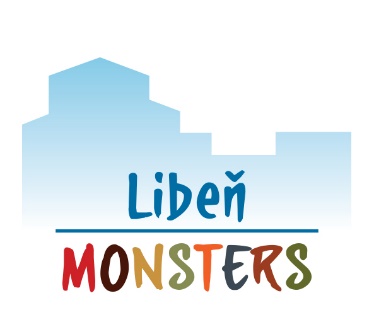 PŘIHLÁŠKA DO ANGLICKÉ DRUŽINYMONSTERS ENGLISH CLUB Provozovatel: All4kids, z.s. (IČ 22771611)Sídlo: U Libeňského pivovaru 31, 180 00, Praha 8Číslo účtu: 2500191607/2010Kontakt:barbora@all4kids.fun; 770 138 793 (Barbora)Jméno a příjmení dítěte:	_________________________Datum narození: 		_________________________Adresa bydliště: 		_________________________Základní škola:			_________________________Zvolená skupina / skupiny: pondělí	 úterý		 středa 			 čtvrtek (vždy 14:00 – 16:30)Úroveň angličtiny (popište dosavadní zkušenost dítěte s angličtinou pro předběžnou představu)________________________________________________________________________________________________________________________________________________________________________________________________________________________________________________________________________________________________________________________________________Informace o zdravotním stavu dítěte (zaškrtněte):dítě je zdravé, může se účastnit družiny bez omezenídítě vyžaduje speciální péči / pozornost, trpí alergiemi apod, specifikujte:________________________________________________________________________________________________________________________________________________________________________________________________________________________________________________________________________________________________________________________________________Rodič prohlašuje, že se před přijetím dítěte do družiny seznámil s Provozním řádem družiny (zveřejněným na webu). Rodič bere na vědomí, že jednou z podmínek bezpečného pobytu dětí venku je vhodné oblečení, obutí a další vybavení odpovídající roční době a aktuálnímu počasí.Cena za pololetí je 4 900 Kč za jedno odpoledne v týdnu. Při docházce sourozenců nebo docházce na více odpolední v týdnu nabízíme slevu na 4 500 Kč. Cena zahrnuje program a veškeré pomůcky. Strava není součástí, děti si nosí vlastní svačinu a pití. Celou částku je třeba uhradit do 10 dnů od potvrzení přihlášky, nejpozději však týden před začátkem pololetí, a to bankovním převodem na bankovní účet provozovatele s číslem 2500191607/2010 (Fio Banka), do zprávy pro příjemce uveďte „druzina - jméno a příjmení dítěte“. Veškeré platby spojené s docházkou dítěte do družiny jsou považovány za členské příspěvky dočasných členů spolku All4kids, z.s. v souladu s jeho stanovami.Jméno a příjmení rodiče:		_________________________Adresa bydliště:			_________________________Doručovací adresa (pokud se liší):	_________________________Kontaktní telefon:			_________________________Kontaktní e-mail:			_________________________Vyzvedávání dítěte: dítě odchází z družiny samostatně dítě vyzvedává výhradně rodič uvedený výše v přihlášce dítě mohou vyzvedávat další pověřené osoby, jejichž totožnost má lektor právo ověřit (uveďte jméno a příjmení osob a vztah k dítěti):__________________________________________________________________________________________________________________________________________________________________________________________________________________________________________________________V Praze dne ………………….			………………………………………									podpis rodiče, uvedeného v přihlášceVýslovný informovaný souhlas se zpracováním osobních údajůJá, pan(í) …………………………………………………jako zákonný zástupce dítěte ……………………………………..…,dávám výslovný souhlas spolku All4kids, z.s. ke zpracování a uchovávání těchto osobních údajů mých a o mém dítěti / mých dětech, a to pro účel:Zpracování nezbytné dokumentace k zajištění účasti v družině (osobní a citlivé údaje dítěte - jméno, příjmení, datum narození, trvalé bydliště, údaje o zdravotním stavu a speciálních vzdělávacích potřebách)Organizace provozu družiny (kontaktní údaje zákonných zástupců - telefonní číslo, e-mail; údaje osob, které budou dítě vyzvedávat).Po ukončení docházky nebudou tyto informace dále zpracovávány, budou archivovány dle skartačního a archivního řádu po dobu 5 let a po uplynutí této doby budou řádně zlikvidovány. Byl(a) jsem poučen(a) o tom, že poskytnutí údajů je dobrovolné. Dále jsem byl(a) poučen(a):o svém právu tento souhlas odvolat, a to i bez udání důvodu,o svém právu k přístupu k těmto údajům a právu na jejich opravu,o svém právu na vymazání těchto údajů, pokud dochází k jejich zpracování v rozporu s ochranou definovanou legislativou nebo v rozporu se souhlasem nebo byl souhlas odvolán.V Praze dne ………………..		Podpis: ……….………………………..Souhlas se zpracováním osobních údajů formou fotografické, audio nebo video dokumentaceJá, pan(í) …………………………………………………jako zákonný zástupce dítěte ……………………………………..…,dávám výslovný souhlas spolku All4kids, z.s. s pořízením fotografické, audio nebo video dokumentace během účasti dítěte na příměstském táboře, a to pro účel:Poskytnutí rodičům pro dokumentaci provozu družinyZveřejnění na webových stránkách, sociálních sítích a v propagačních materiálechPo ukončení docházky nebudou tyto informace dále zpracovávány, budou archivovány dle skartačního a archivního řádu po dobu 5 let a po uplynutí této doby budou řádně zlikvidovány. Byl(a) jsem poučen(a) o tom, že poskytnutí údajů je dobrovolné. Dále jsem byl(a) poučen(a):o svém právu tento souhlas odvolat, a to i bez udání důvodu,o svém právu k přístupu k těmto údajům a právu na jejich opravu,o svém právu na vymazání těchto údajů, pokud dochází k jejich zpracování v rozporu s ochranou definovanou legislativou nebo v rozporu se souhlasem nebo byl souhlas odvolán.V Praze dne ………………..		Podpis: ……….………………………..